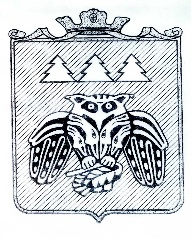 ПОСТАНОВЛЕНИЕадминистрации муниципального образованиямуниципального района «Сыктывдинский»«Сыктывдiн» муниципальнöй районынмуниципальнöй юкöнса администрациялöн                                                                     ШУÖМ                                          от 16 марта 2018 года    					                                           № 3/223Об обеспечении  общественного правопорядка на территории муниципального района      «Сыктывдинский»Руководствуясь Федеральным Законом Российской Федерации «Об общих принципах организации местного самоуправления в Российской Федерации» от 6 октября 2003 г. № 131-ФЗ, администрация муниципального образования муниципального района «Сыктывдинский» ПОСТАНОВЛЯЕТ:1. Информацию о деятельности добровольных народных дружин на территории муниципального района «Сыктывдинский» (Е.Б. Боброва) согласно приложению 1 принять к сведению.2. Правовому управлению администрации муниципального района (О.В. Сёмина) представить в отдел по работе с Советом и сельскими поселениями (Е.Б. Боброва) график выездов на 2018 год межведомственной комиссии по профилактике правонарушений администрации муниципального района в сельские поселения сроком до 1 апреля 2018 года.3. Руководителям структурных подразделений администрации муниципального района (начальник управления ЖКХ Е.А. Зыбин, начальник специального управления А.И. Лодыгин, и.о. начальника правового управления О.В.Сёмина, начальник управления образования Н.Н. Панюкова, начальник управления культуры А.И. Порошкин) направить в отдел по работе с Советом и сельскими поселениями (Е.Б. Боброва) предложения по своим направлениям по вопросу обеспечения безопасности на дорогах, правопорядку и жизнедеятельности населения сроком до 10 апреля 2018 года.4. Первому заместителю руководителя администрации муниципального района (Л.Ю. Доронина) провести рабочее совещание со специальным управлением администрации муниципального района (А.И. Лодыгин), руководителем администрации СП «Выльгорт» (Е.В. Доронина) по вопросу оборудования систем уличного видеонаблюдения (АПК «Безопасный город»).  5. Рекомендовать главе СП «Зеленец» (В.Н. Козлов) разработать и утвердить муниципальную программу «Правопорядок на территории сельского поселения «Зеленец» сроком до 1 июня 2018 года.6. Рекомендовать главе СП «Пажга» (С.В. Габов) создать и зарегистрировать в установленном порядке добровольную народную дружину на территории сельского поселения «Пажга» сроком до 1 июня 2018 года.7. Назначить ответственным за уточнение и внесение изменений в подпрограмму «Правопорядок» муниципальной программы «Обеспечение безопасности населения и муниципального имущества на территории МО МР «Сыктывдинский» на период до 2020 года» и контролю за ходом реализации подпрограммы  отдел по работе с Советом и сельскими поселениями (Е.Б. Боброва).8. Отделу общего обеспечения администрации муниципального района (Е.В. Гудзь) обеспечить рассылку настоящего постановления заинтересованным структурам сроком до 29 марта 2018 года. 9. Контроль за исполнением настоящего постановления возложить на заместителя руководителя администрации муниципального района (А.И. Федюнева).10.  Настоящее постановление вступает в силу со дня его официального опубликования. Руководитель администрации  муниципального района                                                                             О.А. Лажанев  Приложение 1 к постановлению администрациимуниципального образования муниципального района «Сыктывдинский»от 16 марта 2018 года № 3/223Информация о деятельности ДНД на территории муниципального районаНа территории муниципального района созданы и действуют 2 добровольные народные дружины в сельских поселениях «Выльгорт» и «Зеленец». По состоянию на 01 января 2018 года численность членов ДНД составила 26 человек, в т.ч. 15 в Зеленце и соответственно 11 в Выльгорте. В разрезе кадрового состава ДНД представлены следующим образом: в Выльгорте в состав ДНД входят трое студентов, 1 воспитатель, 1 специалист администрации СП, 1 педагог КРАПТа, 3 рабочих, 1 продавец и 1 безработный; в Зеленце: 1 учитель, 6 специалистов администрации СП, 1 рабочий, 7 воспитателей. Контактным лицом на районном уровне от МВД является Потапов М.А.Всем народным дружинникам выдаются удостоверения установленной формы. Дружинники Зеленца обеспечены нарукавными повязками.В настоящее время для оснащения дружинников министерством имущественных отношений РК в администрацию района переданы жилеты-накидки и удостоверения на общую сумму более 22,0 тыс. рублей. Данное имущество будет передано в администрации Выльгорта и Зеленца мартовским решением Совета депутатов района. Необходимо отметить, что в бюджетах СП планируются средства на материальное стимулирование дружинников, а также изготовление отличительной символики как в рамках программных, так и непрограммных мероприятий. Так, на материальное стимулирование дружинников по программе «Правопорядок на территории СП Выльгорт» в 2017 году израсходовано более 19,0 тыс. рублей.  На 2018 год на материальное стимулирование запланировано 30,0 тыс. руб., на изготовление печати и нарукавных повязок 3150 руб, а также средства на страхование жизни и здоровья в сумме 10 тыс. руб. В Зеленце средства на материальное стимулирование дружинников, как правило, закладываются в резервный фонд, что  свидетельствует об отсутствии системных мероприятий и как следствие отсутствии потребности в поддержке и стимулировании дружинников.  В 2017 году израсходовано 700 руб. на изготовление печати. Материальное стимулирование дружинников не осуществлялось. Также на территории Республики Коми действует закон Республики Коми от 10 ноября 2014 года № 134-РЗ «О некоторых вопросах участия граждан в охране общественного порядка на территории Республики Коми», нормами которого закреплены меры единовременные выплаты дружиннику за увечье причиненное ему в ходе осуществления деятельности, единовременная выплата членам семьи, в т.ч. иждивенцам дружинника в случае его гибели. Кроме того, дружинникам могут возмещаться расходы на оплату стоимости проезда в общественном транспорте, кроме такси, в пределах муниципального образования. Порядок возмещения по данной выплате утвержден. Необходимое соглашение между МВД и Минтруда республики подписано. К сожалению, данной нормой пользуются только члены ДНД Сыктывкара. Начальникам штабов необходимо связаться с сотрудниками Центра социальной защиты населения для получения консультации. Наиболее актуальными для членов ДНД являются  следующие формы работы: патрулирование улиц совместно с участковыми уполномоченными полиции, в т.ч. в рамках реализации 148-РЗ (комендантский час), рейды в семьи, находящиеся в социально опасном положении, осмотры чердачных и подвальных помещений многоквартирных домов, проверки паспортного режима. Такие формы работы наиболее доступны для членов ДНД в связи с отсутствием у многих специального (юридического) образования, но при этом обладающих определенными навыками и умениями, такими как,  работа с документами, инструктирование, беседа, возможность дать совет по существу проблемы (например, встать на учет в Центр занятости населения, написание заявления на оказание материальной помощи, беседы о вреде курения, пьянства, возможность трудоустройства несовершеннолетних от 14 до 18 лет в свободное от учебы время и т.д.).Всего за 2017 год дружинниками с. Выльгорт проведено 32 рейда, за 2 месяца 2018 года – 6 рейдов. В Зеленце проведено 42 рейда (по графику было 96), за 2 месяца 2018 года – 7 рейдов.Обращаю внимание, что члены ДНД могут проводить патрулирование улиц, рейды в семьи только при участии сотрудника полиции. В связи с тем, что в Зеленце возникали проблемы с деятельностью участкового, патрулирование улиц дружинниками не проводилось. В адрес ОМВД района администрацией СП Зеленец направлено ходатайство об упорядочении работы сотрудника полиции в целях взаимодействия со штабом ДНД. В настоящее время составляется график выходов, которого придерживаются обе стороны.    Систематически на обучающих базах Республики Коми проводятся семинары для командиров ДНД и должностных лиц, курирующих указанное направление в муниципальных образованиях. Очередной семинар по теме «Реализация Закона РК «О некоторых вопросах участия граждан в охране общественного порядка на территории Республики Коми» запланирован на май 2018 года.  Хорошим начинанием обеих дружин стала работа по популяризации деятельности добровольных дружинников. Материалы публикуются в социальных сетях, на официальных сайтах, редко на страницах «Нашей жизни». Вместе с тем хочу отметить, что численность дружинников у нас не увеличивается. Эти данные подтверждаются нашими ежеквартальными отчетами в минюст. Предлагаю обсудить этот вопрос на заседании Совета молодых специалистов при участии начальников штабов ДНД, представителей совета ветеранов Отдела МВД района. В 2017 году главе СП «Пажга» было поручено создать ДНД на территории поселения. С целью обмена опытом и наработками предлагаем провести в Выльгорте «круглый стол» с приглашением начальников штабов ДНД из муниципальных районов республики, представителей МВД, Министерства юстиции. Начальник отдела по работе с Советом и сельскими поселениями                                          Е.Б. БоброваЛИСТ СОГЛАСОВАНИЯ проекта постановления администрации МО МР «Сыктывдинский»                                   «Об обеспечении общественного правопорядка на территории муниципального района «Сыктывдинский»Проект внесен: отделом по работе с Советом и сельскими поселениями  администрации МО МР «Сыктывдинский».Исполнитель: начальник отдела Боброва Е.Б.Дата внесения проекта: _______________ 20__ года   Направление проекта в прокуратуру   (для правового управления) _______________________________________________ .                                                             (направить, не направить, подпись)  Отправка проекта в прокуратуру   (для отдела общего обеспечения) _________________________________________ .                                                                      (дата направления, подпись)   Рассылка: Пояснительная запискак проекту постановления администрации МО МР «Сыктывдинский»                                   «Об обеспечении общественного правопорядка на территории муниципального района «Сыктывдинский»Подготовка проекта постановления связана с рассмотрением вопросов о деятельности добровольных народных дружин на территориях сельских поселений, а также с рекомендациями главе сельского поселения «Пажга» по созданию ДНД на территории СП, главе сельского поселения «Зеленец» по разработке и принятию муниципальной программы «Правопорядок на территории сельского поселения «Зеленец».Выделения средств из бюджета муниципального района не потребуется.Начальник отдела по работе с Советом и сельскими поселениями                                          Е.Б. БоброваДолжность лица, согласовавшего проектФамилия, инициалы имени и отчества лица, согласовавшего проектДата согласованияРезультат согласованияПодписьПервый заместитель руководителя администрации муниципального районаДоронина Л.Ю.Заместитель руководителя администрации муниципального районаФедюнева А.И.И.о. начальника правового управления Сёмина О.В.